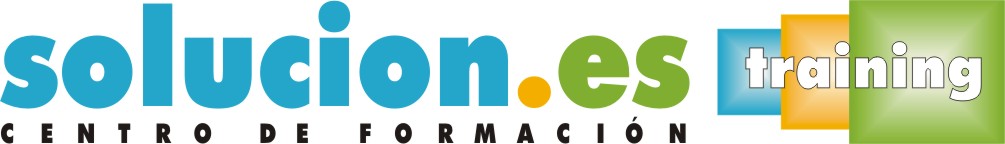  Curso On LineOFIMÁTICA EN LA NUBE: GOOGLE DRIVEObjetivos:El objetivo de este curso es aprender a trabajar con la suite de ofimática en la nube de Google. A la finalización del curso, el alumno estará capacitado para crear y gestionar, de forma eficaz, todos  los tipos de documentos necesarios en la gestión ofimática.Temario:1. Introducción a Google Drive2. Comenzar en Google Drive3. Introducción al espacio de trabajo de Google Drive4. Servicios adicionales de Google5. Gestión avanzada de la ventana de inicio de Google Drive6. Mi unidad en Google Drive7. Gestión de los archivos en Google Drive8. Creación y edición básica en Google Documentos9. Edición avanzada en Google Documentos10. Creación y edición básica en Google Presentaciones11. Edición avanzada en Google Presentaciones12. Creación y edición básica en Google Hojas de cálculo13. Edición avanzada en Google Hojas de cálculo (I)14. Edición avanzada en Google Hojas de cálculo (II)15. Creación y edición básica en Google Formularios16. Edición avanzada en Google Formularios17. Creación y edición en Google Dibujos18. Compartir documentos en Google Drive19. Opciones avanzadas de colaboración en Google Drive20. Utilidades para las aplicaciones de Google Drive21. Solución de problemas en Google Drive